Miskolc Városi Diáksport Szövetség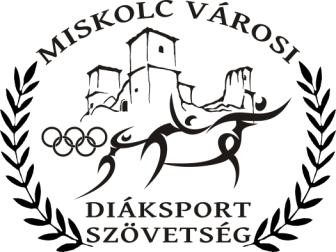 3528 Miskolc, Sík u. 16.E-mail: miskolc.diaksport@gmail.comHonlap: www.mvdsz.huATLÉTIKA TÖBBPRÓBA EGYÉNI ÉS CSAPATBAJNOKSÁG KÖRZETI FORDULÓJA III. korcsoport2022/2023A verseny célja :	Versenyalkalom biztosítása az 2010-2011-ben született részére.Továbbjutás eldöntése a városi versenyreA verseny rendezője:	Miskolc Városi Diáksport SzövetségA verseny időpontja:	 2022. szeptember 29. csütörtök	13.00 fiúk 			 2022. október         4. kedd		13.00 lányokA verseny helyszíne:	 Miskolci Atlétikai Centrum EgyetemCsapatlétszám:	6 fő /5 eredménye számít/Versenyszámok:	60m síkfutás, térdelőrajtTávolugrás, 60cm-es elugrósávbólKislabdahajítás, plastoball600m síkfutásNevezés, igazolás:	Elektronikus nevezési lap kinyomtatva.Minden tanulónak diákigazolványNEVEZÉS 2021.SZEPTEMBER 18. szombatDíjazás:		nincs.Egyéb:			A legjobb csapatok jutnak a városi döntőbe.Szöges cipő használata engedélyezett.Holtverseny eldöntése az országos kiírás szerint.Elveszett tárgyakért, felszerelésekért semmiféle felelősséget nem vállalunk.A kiírásban nem szereplő valamennyi szakmai kérdésben a MASZ versenyszabályai érvényesek.A kinyomtatott jegyzőkönyveket kitöltve kérjük leadni a verseny előtt 15 perccel!Futamonként csak egy hibás rajtra van lehetőség a felelős versenyző(k) kizárása nélkül. Ezt követően bármelyik versenyző(k) hajt(anak) végre hibás rajtot abban a futamban, ki kell zárni ő(ke)t abból a versenyszámból.Miskolc, 2022. szeptember 16.									Soós Istvánné 								 	szakágvezető